.Intro – 32 counts from start[1 – 8]	½ TURN PIVOT W/ L HITCH, L SHUFFLE, SKATE (4X) (R,L,R,L) 	[9 – 16]	R CROSS, ¼ TURN R, R ANCHOR, L BACK ROCK, RECOVER, ½ TURN SHUFFLE, 	[17 – 24]	¼ TURN SLIDE, DIAGONAL BACK ROCK, RECOVER, ¼ TURN , LOCK STEP (2X) (R,L)	[25 – 32]	½ PIVOT, ½ TRIPLE BACK, STEP L BACK, OUT, OUT, IN, IN, KICK BALL STEP	Restart on wall 10 after first 8 counts.Enjoy!Email: Dustinbetts97@gmail.comBubbly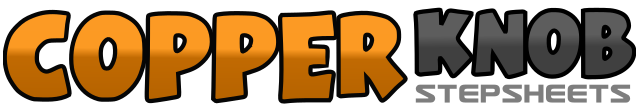 .......Count:32Wall:4Level:Low Intermediate.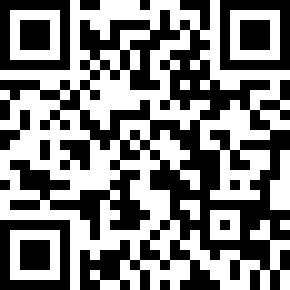 Choreographer:Dustin Betts (USA) - January 2017Dustin Betts (USA) - January 2017Dustin Betts (USA) - January 2017Dustin Betts (USA) - January 2017Dustin Betts (USA) - January 2017.Music:Pink Champagne - Nick LopezPink Champagne - Nick LopezPink Champagne - Nick LopezPink Champagne - Nick LopezPink Champagne - Nick Lopez........1 2Step R fwd(1), Pivot ½ left slightly lifting L foot (2),	6.003 & 4Step L fwd (3), Step R next to L (&), Step L foot fwd ( (4),	6.005 6Skate R (5), Skate L (6),	6.007  8Skate R (7), Skate L (8)	6.001 2Cross R over L (1), ¼ turn right stepping back on L (2),	9.003 & 4Lock R behind L (3), Step L in place (&), Step R in place (4),	9.005 6Rock L back (5), Recover fwd onto R (6) 	9.007 & 8¼ turn right stepping L to left side (7), Step R next to L (&), ¼ turn right stepping L back (8)	3.001 2¼ turn right stepping R to R side dragging L (1), Hold (2),	6.003 & 4Rock back diagonally L behind R  (3), Recover fwd on R (&), ¼ turn left stepping L fwd  (4),	3.005 & 6Lock R behind L (5), Step L slightly fwd (diagonal) (&), Step R to right diagonal (6),	3.007 & 8Lock L behind R (7), Step R slightly fwd (diagonal) (&), Step L fwd (8),	3.001 2Step R fwd (1), Pivot ½ left taking weight onto L (2),	9.003 & 4Make ¼ turn left stepping R to R side (3), Step L next to R (&), Make ¼ turn left stepping R back (4),	3.00& 5 & 6 &Step L back (&), Step R to R (5), Step L to L (&), Step R to center (6), Step L next to R (&)	3.007 & 8Kick R forward (7), Step ball of R next to L (&), Step fwd L (8), 	3.00